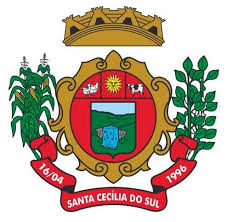 MUNICÍPIO DE SANTA CECÍLIA DO SULESTADO DO RIO GRANDE DO SUL      CONCURSO PÚBLICO Nº 01/2019EDITAL Nº 02/2019 – RETIFICAÇÃO DO EDITAL DE ABERTURAA Sra. Jusene Consoladora Peruzzo, Prefeita Municipal de Santa Cecília do Sul, por este Edital, torna pública a presente retificação do Concurso Público Nº 01/2019, conforme segue:Inclui-se e altera-se no subitem 1.2 DO CRONOGRAMA DE EXECUÇÃO, as etapas abaixo, conforme segue:1.2 DO CRONOGRAMA DE EXECUÇÃO*As demais datas seguem inalteradas.                                             Santa Cecília do Sul, 18 de abril de 2019.            Jusene Consoladora Peruzzo              Prefeita MunicipalPROCEDIMENTOSDATASÚltimo dia para alteração das fotos que não foram aceitas, ou seja, que não estão de acordo para fins de identificação no dia de prova23/04/2019Consulta da Sala de Realização das Provas Teórico-objetivas no site da Fundatec10/05/2019Edital de Data, Hora e Local das Provas Teórico-objetivas10/05/2019Divulgação da Densidade de Inscritos por cargo10/05/2019